Trang Nhaø Quaûng Ñöùc www.quangduc.comMaät Taïng Boä 1_ No.880 (Tr.338_ Tr.339)DU GIAØ KIM CÖÔNG ÑÆNH KINH THÍCH TÖÏ MAÃU PHAÅMHaùn d ch: Chuøa Ñaïi Höng Thieän_ Tam Taïng Sa Moân Ñaïi Quaûng Trí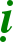 BAÁT KHOÂNG phuïng chieáu dòchVieät d ch : HUYEÀN THANH(狣 _ A) A Töï Moân laø taát caû Phaùp voán chaúng sinh( 玅 _ AØ) A Töï Moân laø taát caû Phaùp tòch tónh (Vaéng laëng)( 珌 _ I) I Töï Moân laø taát caû Phaùp Caên (Goác reã) chaúng theå ñaéc (珂 _ Ì) I Töï Moân laø taát caû Phaùp tai hoïa chaúng theå ñaéc(栥 _ U) OÅ Töï Moân laø taát caû Phaùp thí duï chaúng theå ñaéc(珅 _ UØ) OÂ Töï Moân laø taát caû Phaùp toån dieät chaúng theå ñaéc(玹 _ RÏ) LÒ Töï Moân laø taát caû Phaùp thaàn thoâng chaúng theå ñaéc ( 玶 _ RÏØ) LEÂ Töï Moân laø taát caû loaïi leä chaúng theå ñaéc(玵 _ LÏ) LÖÕ Töï Moân laø taát caû Phaùp nhieãm chaúng theå ñaéc( 玴 _ LÏØ) LÖÕ Töï Moân laø taát caû Phaùp traàm moät (chìm maát) chaúng theå ñaéc (珫_ E) EÁ Töï Moân laø taát caû Phaùp caàu (mong caàu) chaúng theå ñaéc(玿 _ AI) AÙI Töï Moân laø taát caû Phaùp töï taïi chaúng theå ñaéc(珇 _ O) OÂ Töï Moân laø taát caû Phaùp boäc löu (doøng chaûy) chaúng theå ñaéc (玾 _ AU) AÙO Töï Moân laø taát caû Phaùp hoùa sinh chaúng theå ñaéc(珃_ AMÏ) AÙM Töï Moân laø taát caû Phaùp bieân teá (bôø beán) chaúng theå ñaéc ( 珆 _ AHÏ) AÙC Töï Moân laø taát caû Phaùp vieãn ly chaúng theå ñaéc( 一 _ KA) CA Töï Moân laø taát caû Phaùp lìa taùc nghieäp( 几 _ KHA) KHÖ Töï Moân laø taát caû Phaùp Ñaúng Hö Khoâng chaúng theå ñaéc ( 丫 _ GA) NGA Töï Moân laø taát caû Phaùp Haønh chaúng theå ñaéc( 千 _ GHA) GIAØ Töï Moân laø taát caû Phaùp Nhaát Hôïp chaúng theå ñaéc(  小  _  A) NGÖÔÕNG Töï Moân laø taát caû Phaùp Chi Phaàn chaúng theå ñaéc (  弋 _ CA) TAÛ Töï Moân laø taát caû Phaùp lìa taát caû thieân bieán (dôøi ñoåi)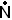 ( 云	_ CHA) THA Töï Moân laø taát caû Phaùp AÛnh töôïng chaúng theå ñaéc ( 介 _ JA) NHAÏ Töï Moân laø taát caû Phaùp sinh chaúng theå ñaécñaécñaécñaéc( 刈 _ JHA) TAÙN Töï Moân laø taát caû Phaùp chieán ñòch chaúng theå ñaéc ( 及 _ NÕA) NHÖÔÕNG Töï Moân laø taát caû Phaùp Trí chaúng theå ñaéc( 巴 _ TÏA) TRA Töï Moân laø taát caû Phaùp Maïn (chaäm treã) chaúng theå ñaéc ( 斗 _ TÏHA) ÑAØ Töï Moân laø taát caû Phaùp tröôûng döôõng chaúng theå ñaéc ( 毛 _ DÏA) NOA Töï Moân laø taát caû Phaùp oaùn ñòch chaúng theå ñaéc( 丙 _ DÏHA) TRAØ Töï Moân laø taát caû Phaùp chaáp trì (caàm giöõ) chaúng theå ñaéc( 仕 _ NÏA) NOA Töï Moân laø taát caû Phaùp tranh (can ngaên, kieän caùo) chaúng thaå( 凹_ TA) ÑA Töï Moân laø taát caû Phaùp Nhö nhö chaúng theå ñaéc( 卉 _ THA) THA Töï Moân laø taát caû Phaùp truù xöù (cö nguï) chaúng theå ñaéc ( 叨 _ DA) NAÙ Töï Moân laø taát caû Phaùp thí (ban cho) chaúng theå ñaéc(叻 _ DHA) ÑAØ Töï Moân laø taát caû Phaùp Phaùp Giôùi chaúng theå ñaéc( 巧 _ NA) NAÜNG Töï Moân laø taát caû Phaùp Danh (teân goïi) chaúng theå ñaéc ( 扔 _ PA) BAÛ Töï Moân laø taát caû Phaùp Ñeä Nhaát Nghóa Ñeá chaúng theå ñaéc ( 民 _ PHA) PHAÛ Töï Moân laø taát caû Phaùp chaúng beàn nhö boït noåi( 生_ BA) MA Töï Moân laø taát caû Phaùp phoäc (coät buoäc) chaúng theå ñaéc( 矛 _ BHA) BAØ Töï Moân laø taát caû Phaùp nhaát thieát höõu (taát caû caùi coù) chaúng theå( 亙_ MA) MAÕNG Töï Moân laø taát caû Phaùp Ngoâ Ngaõ chaúng theå ñaéc( 伏 _ YA) DAÕ Töï Moân laø taát caû Phaùp nhaát thieát Thöøa (taát caû Thöøa) chaúng theå( 先 _ RA) LA Töï Moân laø taát caû Phaùp lìa caùc traàn nhieãm (dính buïi) ( 匡 _ LA) LA Töï Moân laø taát caû Phaùp Töôùng chaúng theå ñaéc( 向 _ VA) PHOÄC Töï Moân laø taát caû Phaùp caét ñöùt ñöôøng ngoân ngöõ(在 _ ‘SA) XAÛ Töï Moân laø taát caû Phaùp Baûn Tính Tòch (Voán coù tính vaéng laëng) ( 好_ SÏA) SAÙI Töï Moân laø taát caû Phaùp tính ñoän (caên tính trì ñoän chaäm chaïp)( 屹_ SA) SA Töï Moân laø taát caû Phaùp nhaát thieát Ñeá (taát caû Ñeá) chaúng theå ñaéc ( 成 _ HA) HAÏ Töï Moân laø taát caû Phaùp nhaân (nguyeân nhaân) chaúng theå ñaéc( 朽 _ KSÏA) KHAÁT-SAÙI Töï Moân laø taát caû Phaùp taän (chaám döùt) chaúng theå ñaécDU GIAØ KIM CÖÔNG ÑÆNH KINH THÍCH TÖÏ MAÃU PHAÅM(Heát) 16/07/1997Bieân taäp noäi dung: Tyø kheo Thích Nguyeân TaïngXin gôûi baøi môùi vaø yù kieán ñoùng goùp ñeán ban bieân taäp qua ñòa chæ: quangduc@tpg.com.au Ghi roõ nguoàn "Trang nhaø Quaûng Ñöùc" khi baïn phaùt haønh laïi thoâng tin töø website naøy.